 Sakktáborok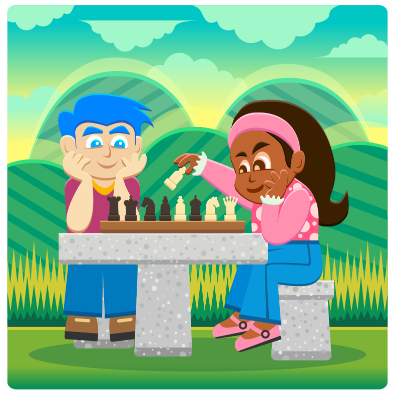 Érdeklődni, Jelentkezni lehet Tusák József sakktanárnál tel.: 30/2093302.A Balatonföldvári első két turnusra már nincs hely!Jelentkezési határidő 2018.június 16.A helyi táborokra táborkezdés előtt 1.héttel.Szentendre, 2018.május 6.Minden érdeklődőt szeretettel várunk!Balatonföldvár:Június.17. – Június.24.Június.25. – Július.1.Július.2. – Július.7.Mary P. magánóvoda:Július.9. – Július.14.Július.16. – Július.21.Bp. Katica óvoda:Július.23. – Július.27.DMH Dunakorzó 11/a:Július.30. – Augusztus.4.Augusztus.6. – Augusztus.11.Augusztus.13. – Augusztus.18.Balatonföldvár:Augusztus.21 – Augusztus.30.